江戸東京博物館　展示事業係　移動博物館担当 宛　　　　　　FAX：03-3626-8001 / E-mail: edohaku.edu@edo-tokyo-museum.or.jpえどはく移動博物館　触図借用申込書1.電話03-3626-9974で予約状況の確認をお願いします。2.借用予定期間の1週間前までにこの申込書をご提出ください。3.発送が済みましたら当館からご連絡をいたします。4.使用後は速やかにご返却をお願いいたします。                                                                                                                                                                                                                                                                                                                                                                                                                                                                                                                                                                                                                                                                                                                                                                                                                                                                                                                                                                                                                                                                                                                                                                                                                                                                                                                                                                                                                                                                                                                                                                                                                                                                                                                                                                                                                                                                                    【貸し出しにあたってのお願い】・借用期間は原則2週間以内（輸送にかかる日数は含みません）でお願いします。・期間を守り、使用後は速やかにご返却ください。・やむを得ない事情で延長が必要な場合は、事前にご相談ください。・汚損、破損、紛失等のないよう管理をお願いします。・著作権を侵害しないようにご使用ください。借用を希望するものにと必要枚数を記入してください。　※各30枚以内◆浮世絵の触図  の　　 　枚  　　 　　枚  　　 　　枚上記の目的以外には使用しません。　20　 　年　　　月　　　日　申込者署名　　　　　　　　　　　　　　　　　　　　　東京都江戸東京博物館　事業企画課　展示事業係〒130-0015　東京都墨田区横網1-4-1　 TEL：03-3626-9974（代表）　※平日９時３０分～17時３０分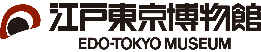 FAX:03-3626-8001E-mail：edohaku.edu@edo-tokyo-museum.or.jp使用目的団体名担当者氏名ふりがなふりがなふりがな担当者氏名住所〒〒〒電話番号FAX借用期間20　　年　　　　月　　　　　日　～　20　　年　　　　月　　　　　日　20　　年　　　　月　　　　　日　～　20　　年　　　　月　　　　　日　20　　年　　　　月　　　　　日　～　20　　年　　　　月　　　　　日　